LUMIX FZ82: Vielseitige Bridge-Kamera mit 60x-Superzoom sowie 4K Foto und -VideoHöchste Flexibilität dank grosser Brennweite von 20-1200mm, ultra-schnellem DFD-AF, Wifi, Touchscreen und neuen, innovativen 4K FunktionenIm Überblick:LUMIX DC-FZ8218,1 Megapixel, 1/2,3“-Hochempfindlichkeits-MOS-SensorOptisches 60x-Super Weitwinkel-Zoom Lumix Vario 2,8-5,9/20-1200mmVenus Engine-Bildprozessor4K und Full HD Video-Modus, 4K Foto 30 B/sSerienbilder max. 10 B/s bei voller AuflösungHighspeed-Video mit 100 B/sDFD mit Post Focus und Focus StackingOptischer Bildstabilisator O.I.S. mit Active-ModusIntelligente Automatik „iA“Panorama-ModusP/A/S/M für manuelle WahlLCD-Sucher 0,46x mit 1,17 Mio PixelnTouchscreen-LCD-Monitor 7,5cm mit 1,04 Mio PixelnAkkukapazität max. ca. 330 FotosWiFi (IEEE 802.11b/g/n)HDMI-/USB 2.0-AnschlussUSB-LadefunktionGrösse: ca. 13,0 x 9,4 x 11,9 cmGewicht: 572g (netto),
616g (mit SD-Karte/Akku) Diesen Pressetext und die Pressefotos (downloadfähig mit 300 dpi) finden Sie im Internet unter http://www.panasonic.com/ch/de/corporate/presse.htmlPRESSEINFORMATIONJanuar 2017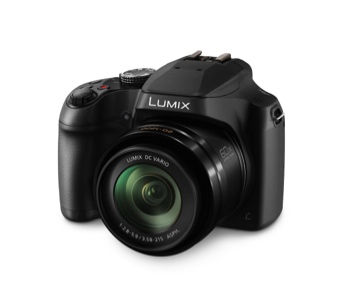 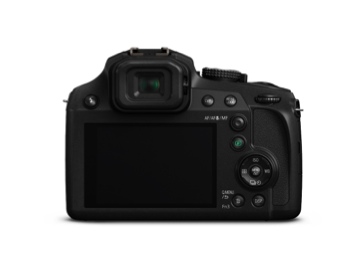 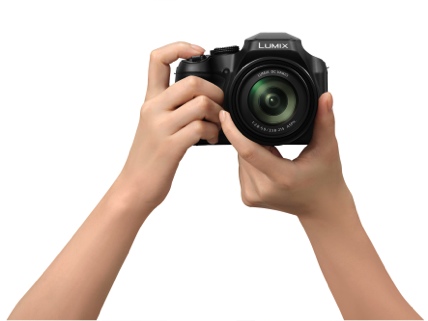 Rotkreuz, Januar 2017 – Panasonic stellt die neue LUMIX FZ82 aus der beliebten FZ-Serie vor. Sie bietet ein leistungsstarkes optisches 60x-Zoom und komfortable, praxisgerechte Bedienung sowie zahlreiche manuelle Optionen für Foto und Video. Sie ist ausgestattet mit dem aussergewöhnlich vielseitigen LUMIX DC Vario 60x-Zoom 2,8-5,9/3,8-215mm entsprechend 20mm Super-Weitwinkel bis 1200mm Super-Tele (bei KB) und ermöglicht so gleichermassen dynamische Landschaftsaufnahmen wie formatfüllende Abbildungen wilder Tiere oder Vögel aus weiter Ferne.Der neue 18-Megapixel-MOS-Sensor und der aktualisierte Venus Engine-Bildprozessor sorgen für kurze Reaktionszeiten und hochwertige Bilder selbst bei höheren ISO-Werten. Dazu trägt auch der neu hinzugefügte schnelle und präzise  Hybrid-Autofokus mit DFD-Technologie (Depth From Defocus) bei. Dank des Touchscreens können Anwender schnell und zielgenau auf das Hauptmotiv fokussieren oder das Foto auch per Touch-Auslöser direkt aufnehmen, um so selbst flüchtige Motive im Bild festzuhalten.Die LUMIX FZ82 zeichnet hochauflösende 4K Videos mit flüssiger Bewegungsdarstellung in 3.840 x 2.160 Pixel Auflösung bei 25p/30p*1 auf. Das raumgreifende 60x-Zoom unterdrückt dank O.I.S. (Optischer Bildstabilisator) mit Active-Modus Verwacklungen auch bei der Videoaufnahme. Dank der neuen 4K Technologie von Panasonic können Benutzer mit der Kamera auch 4K Fotos mit superschnellen 30 B/s Serienbildern aufnehmen und kommen damit in den Genuss von Funktionen wie Fokus Stacking oder Post Focus.Die LUMIX FZ82 ist mit einem Touchscreen-LCD-Monitor mit 1,04 Mio. Bildpunkten und einem elektronischen 0,2“-Sucher mit verbesserter 1,17 Mio. Bildpunkten Auflösung ausgestattet. So haben Nutzer ihr Bild immer sicher unter Kontrolle. Die WiFi® Konnektivität der FZ82 ermöglicht zudem mehr Flexibilität bei der Aufnahme und erlaubt auf einfache Weise das sofortige Teilen von Bildern in sozialen Netzwerken. Ein Mittenkontakt-Systemblitzschuh und optionales Zubehör erweitern die Einsatzmöglichkeiten der LUMIX FZ82 bei der Aufnahme qualitativ hochwertiger Fotos und aussergewöhnlicher 4K Videos zusätzlich.*1 Aufnahme stoppt, wenn die kontinuierliche Aufzeichnungszeit 15 Minuten mit [MP4] in [4K] überschreitet1. 20mm Super-Weitwinkel mit 60x-Zoomfaktor und Power-O.I.S.-BildstabilisierungDie LUMIX FZ82 ist mit dem raumgreifenden optischen 60x-Weitwinkel-Zoom LUMIX DC Vario 2,8-5,9/20-1200mm ausgestattet. Mit dem 20mm-Super-Weitwinkelobjektiv werden etwa 140 Prozent des Bildfeldes eines 24mm-Weitwinkels erfasst. 14 Linsenelemente in zwölf Gruppen, darunter drei ED-Linsen sowie sechs asphärische Linsen mit neun asphärischen Oberflächen erlauben eine kompakte Konstruktion ohne Qualitätseinbussen. Besonderen Wert wurde dabei auf eine geringe Verzeichnung im Weitwinkel-Bereich und die Unterdrückung störender Farbsäume im Tele-Bereich gelegt. Der optische Bildstabilisator O.I.S. sorgt bei Fotos und Videos auch bei längeren Brennweiten für verwacklungsfreie, ruhige Bilder.Dank intelligenter Auflösungstechnologie kann mit der Intelligent Zoom-Funktion der FZ82 der Zoomfaktor bis zu 120x erweitert werden, während eine hohe Bildqualität erhalten bleibt. Zusätzlich kann der Zoomfaktor in Kombination mit dem optionalen Tele-Konverter DMW-LT55 so deutlich erweitert werden, dass die Krateroberfläche des Mondes klar zu erfassen ist.2 . Reaktionsschnell und 4K Foto- und VideofunktionDer 18-Megapixel-Highspeed-MOS-Sensor ist neu in der LUMIX FZ82. Zusammen mit dem Hochleistungs-Bildprozessor Venus Engine erreichen Reaktionszeiten, Empfindlichkeit und Bildqualität ein noch höheres Niveau. Der aus den Wechselobjektivkameras übernommene Hybrid-Kontrast-AF (DFD) der FZ82 macht die Fokussierung jetzt noch schneller und präziser als vergleichbare Superzooms.Dank der Highspeed-Signalverarbeitung der FZ82 sind Fotoserien mit 10 B/s (AFS) / 6 (AFC) B/s bei voller Auflösung mit mechanischem Verschluss möglich. Die 4K Foto-Technologie erlaubt es Fotografen, schnell bewegte oder unvorhersehbare Szenen einfach mit einer 4K Serie bei 30 B/s aufzunehmen, um daraus später das optimale Standbild herauszusuchen.Die Post Focus-Funktion ermöglicht es sogar, den Fokusbereich nach der Aufnahme auszuwählen, was speziell bei Makro-Aufnahmen oder Portraits hilfreich sein kann. Darüber hinaus ermöglicht die Focus Stacking-Funktion, nach der Aufnahme mehrere Post Focus-Bilder zu einem Foto mit durchgehender Schärfe von vorn bis hinten oder in einem definierten Bereich zusammenzufassen. 3. Variabel dank hochauflösender 4K-Video–FunktionDie LUMIX FZ82 zeichnet hochwertige 4K Videos in 3.840 x 2.160 Pixel-Auflösung bei 25p/30p oder Full HD Videos mit 1.920 x 1.080 bei 50p/60p im AVCHD Progressive oder MP4 (MPEG-4/H.264)-Format auf. Dabei arbeitet sie mit kontinuierlichem AF.Die LUMIX FZ82 ermöglicht zudem 4K Live Cropping bei der Videoaufzeichnung, um ein stabiles Bild beim Schwenken oder Zoomen zu erreichen. Dank seiner digitalen Steuerung sind ruckelfreie Schwenk- und Zoom-Bilder möglich, da sich das Zoomobjektiv nicht physikalisch bewegt. 4K Videos können durch nachträgliche Bearbeitung des Originalmaterials als effektvolle Full HD Videos gespeichert werden.Zu den weiteren verfügbaren Video-Aufnahmeoptionen gehören High-Speed-Video (100 B/s), Zeitraffer und Stop-Motion-Animation.4. Intuitive Bedienung durch praxisgerechtes DesignDer fest eingebaute 7,5cm-Touchscreen-LCD-Monitor der FZ82 mit 1,04 Mio. Bildpunkten zeigt etwa 100 Prozent des Bildfelds. Der Touchscreen erlaubt es, durch einfaches Antippen auf dem Monitor gezielt auf ein Detail zu fokussieren und auch direkt auszulösen. Der Touch-Pad-AF ermöglicht es darüber hinaus, den Fokuspunkt zu ändern, auch während das Auge das Motiv im Sucher kontrolliert.Der elektronische 0,2“-Sucher im 4:3-Format kommt mit 1,17 Mio. Bildpunkten Auflösung und einer Suchervergrösserung ca. 0,46x (35mm KB). Die hohe Bildwiederholrate von 60 B/s sorgt für minimale Bildverzögerung, so dass auch schnell bewegte Motive mit flüssiger Bewegung dargestellt werden.Manuelle Einstellmöglichkeiten geben dem LUMIX FZ82-Fotografen noch mehr kreative Freiheiten. Im P/A/S/M-Modus können Nutzer sowohl bei Foto- als auch Videoaufnahmen individuell gestaltend eingreifen. Das neue ergonomische Design des Griffs sorgt selbst bei längerer Aufnahmedauer für eine komfortable Kamerahaltung.5. Mehr Möglichkeiten zur kreativen BildgestaltungDie LUMIX FZ82 bietet eine Vielzahl gestalterischer Digital-Funktionen für noch mehr Spass an den eigenen Bildern. Die Creative-Control-Funktion stellt insgesamt 22 Filteroptionen zur Wahl. Diese können auch im P/A/S/M-Modus angewendet werden. Benutzer können ihre Lieblingseinstellungen und -filter kombinieren, um noch speziellere Effekte zu erzeugen.Mit der Creative Panorama-Funktion ist es möglich, horizontale oder vertikale Panoramabilder durch automatische Kombination mehrerer Aufnahmen zu erzeugen, die mit 18 Filtereffekten noch weiter gestaltet werden können.Dank des optischen und digitalen Knowhows von Panasonic sind mit der FZ82 und dem Zoom in Weitwinkel-Stellung auch beeindruckende Makroaufnahmen mit differenzierten Details ab einem Mindestabstand von nur einem Zentimeter möglich.6. Sonstige AusstattungsmerkmaleOptionales ZubehörDie LUMIX FZ82 ist mit einem Mittenkontakt-Systemblitzschuh ausgestattet und kompatibel mit diversem optionalen Zubehör:Telekonverter: DMW-LT55Nahlinse: DMW-LC55Konverter-Adapter: DMW-LA8Systemblitz-Geräte: DMW-FL200L (LZ20) / DMW-FL360L (LZ36) / DMW-FL580L (LZ58)Akku-Pack: DMW-BMB9Kameratasche: DMW-PZH76Komfortables WiFi® für Bildübertragung und Fernbedienung per Smartphone Die LUMIX FZ82 bietet komfortable WiFi®-Konnektivität (IEEE 802.11 b/g/n) und damit mehr Flexibilität bei der Aufnahme und sofortiger Bildweitergabe. Nach der Installation der Panasonic Image App für iOS oder Android auf Smartphone oder Tablet können damit die Kamera fernbedient sowie die Bilder betrachtet und unmittelbar in den sozialen Netzwerken geteilt werden.USB-LadefunktionDer Akku in der Kamera kann nach Bedarf per Netzgerät oder USB aufgeladen werden.Verfügbarkeit und PreiseDie LUMIX FZ82 kommt ab Anfang März 2017 in Schwarz in den Handel. Die unverbindliche Preisempfehlung beträgt 499 CHF.Detaillierte technische Daten unter www.panasonic.chAktuelle Videos zu unseren LUMIX G Kameras und Objektiven finden Sie auf Youtube unter: https://www.youtube.com/playlist?list=PL38D7A3980A7AD3F8Stand: Januar 2017, Änderungen und Irrtum vorbehalten.HinweiseÄnderungen in Design, Funktionen und Technik vorbehaltenGewichts- und Grössenangaben sind AnnäherungswerteÜber Panasonic:Die Panasonic Corporation gehört zu den weltweit führenden Unternehmen in der Entwicklung und Produktion elektronischer Technologien und Lösungen für Kunden in den Geschäftsfeldern Consumer Electronics, Housing, Automotive, Enterprise Solutions und Device Industries. Seit der Gründung im Jahr 1918 expandierte Panasonic weltweit und unterhält inzwischen 474 Tochtergesellschaften und 94 Beteiligungsunternehmen auf der ganzen Welt. Im abgelaufenen Geschäftsjahr (Ende 31. März 2016) erzielte das Unternehmen einen konsolidierten Netto-Umsatz von 7,553 Billionen Yen/56,794 Milliarden EUR. Panasonic hat den Anspruch, durch Innovationen über die Grenzen der einzelnen Geschäftsfelder hinweg Mehrwerte für den Alltag und die Umwelt seiner Kunden zu schaffen. Weitere Informationen über das Unternehmen sowie die Marke Panasonic finden Sie unter www.panasonic.com/global/home.html und www.experience.panasonic.de/.Weitere Informationen:Panasonic SchweizEine Division der Panasonic Marketing Europe GmbHGrundstrasse 126343 RotkreuzAnsprechadresse für Presseanfragen:Martina Krienbühl
Tel.: 041 203 20 20E-Mail: panasonic.ch@eu.panasonic.com Bei Veröffentlichung oder redaktioneller Erwähnung freuen wir uns über die Zusendung eines Belegexemplars!